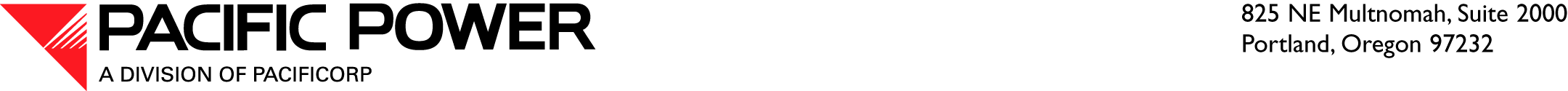 January 30, 2015VIA ELECTRONIC FILING 
AND OVERNIGHT DELIVERY Steven V. KingExecutive Director and SecretaryWashington Utilities and Transportation Commission1300 S. Evergreen Park Drive SWPO Box 47250Olympia, WA 98504-7250RE:	Advice 14-06—Schedule 95—Renewable Energy Revenue Adjustment	Docket UE-100749—Compliance FilingDear Mr. King:Pacific Power & Light Company (Pacific Power or Company), a division of PacifiCorp, submits the following revised tariff sheet under RCW 80.28.060, WAC Section 480-07-883, and WAC chapter 480-80 and in compliance with Orders 16 and 17 in Docket UE-100749.  Confidential workpapers will also be provided under the protective order in Docket UE-100749.In accordance with paragraph 28 of Order 16, the effective date of the revised tariff is March 31, 2015, which is the expected effective date of any rate changes resulting from the final order in Pacific Power’s 2014 general rate case, Dockets UE-140762 et al.  In compliance with Order 16, this tariff recovers $4.9 million in over-credited revenues from the sale of renewable energy credits (RECs) over a 24-month period.  A residential customer using approximately 1,300 kWh per month would see a bill impact of $0.86 per month.  Informal questions should be directed to Natasha Siores, Director, Regulatory Affairs & Revenue Requirement, at (503) 813-6583.Sincerely,R. Bryce DalleyVice President, RegulationEnclosurescc: 	Tom Schooley, Commission Staff	Simon ffitch, Public Counsel	Melinda Davison and Jesse Cowell, Industrial Customers of Northwest Utilities	Service List – Docket UE-100749Second Revision of Sheet No. 95.1Schedule 95Renewable Energy Revenue Adjustment